ЗАЯВЛЕНИЕо временных алиментах    В производстве суда (мирового судьи) находится гражданское дело о _________ (указать, какое дело находится в производстве суда).    Поскольку срок рассмотрения дела по существу затягивается, необходимо решить вопрос о взыскании временных алиментов, поскольку _________ (указать основания взыскания алиментов, причины обращения в суд с заявлением о временных алиментах, об отсутствии возможности обеспечить содержание до взыскания алиментов судом).    В соответствии со статьей 108 Семейного кодекса РФ по делу о взыскании алиментов суд вправе вынести постановление о взыскании алиментов до вступления решения суда о взыскании алиментов в законную силу; при взыскании алиментов на несовершеннолетних детей — до вынесения судом решения о взыскании алиментов. Размер взыскиваемых алиментов определяется судом, исходя из материального и семейного положения сторон. Размер алиментов, взыскиваемых на несовершеннолетних детей, определяется в соответствии со статьей 81 настоящего Кодекса.    На основании изложенного, руководствуясь статьей 108 Семейного кодекса РФ,Прошу:Взыскать с _________ (ФИО ответчика) в пользу _________ (ФИО истца) алименты на содержание _________ (ФИО, дата рождения ребенка) ежемесячно в размере ____ (указать размер взыскиваемых алиментов в долях к доходам ответчика) начиная с «___»_________ ____ г. (дата обращения в суд с первоначальным иском) до вынесения решения по делу.Перечень прилагаемых к заявлению документов (копии по числу лиц, участвующих в деле):Копия заявленияДокументы, подтверждающие доводы заявления о временных алиментах.Дата подачи заявления «___»_________ ____ г.                               Подпись _______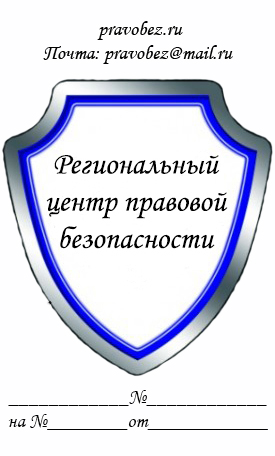 В ___________________________ (наименование суда) От: _________________________ (ФИО полностью, адрес) по гражданскому делу № _______ по иску __________ (ФИО истца) к ____________ (ФИО ответчика)